Farem una presentació de google amb una animal1.- DIAPOSITIVA:ANIMAL QUE HE TRIAT2.- DIAPOSITIVA:ON VIU AQUEST ANIMAL?3.- DIAPOSITIVA:QUÈ MENJA?ÉS HERVÍBOR , CARNÍVOR…4.- DIAPOSITIVA:VIU SOL O EN MANADA5.- DIAPOSITIVACOM RESPIRA?https://docs.google.com/presentation/d/e/2PACX-1vSA5rbJXqmE_r3AkoLUc7nEPCwk7dPFcaUytDDyF1-v7xSSUA8MXc0O-_2zjxyrHIXSdgz6hcLcyVbZ/pub?start=false&loop=false&delayms=3000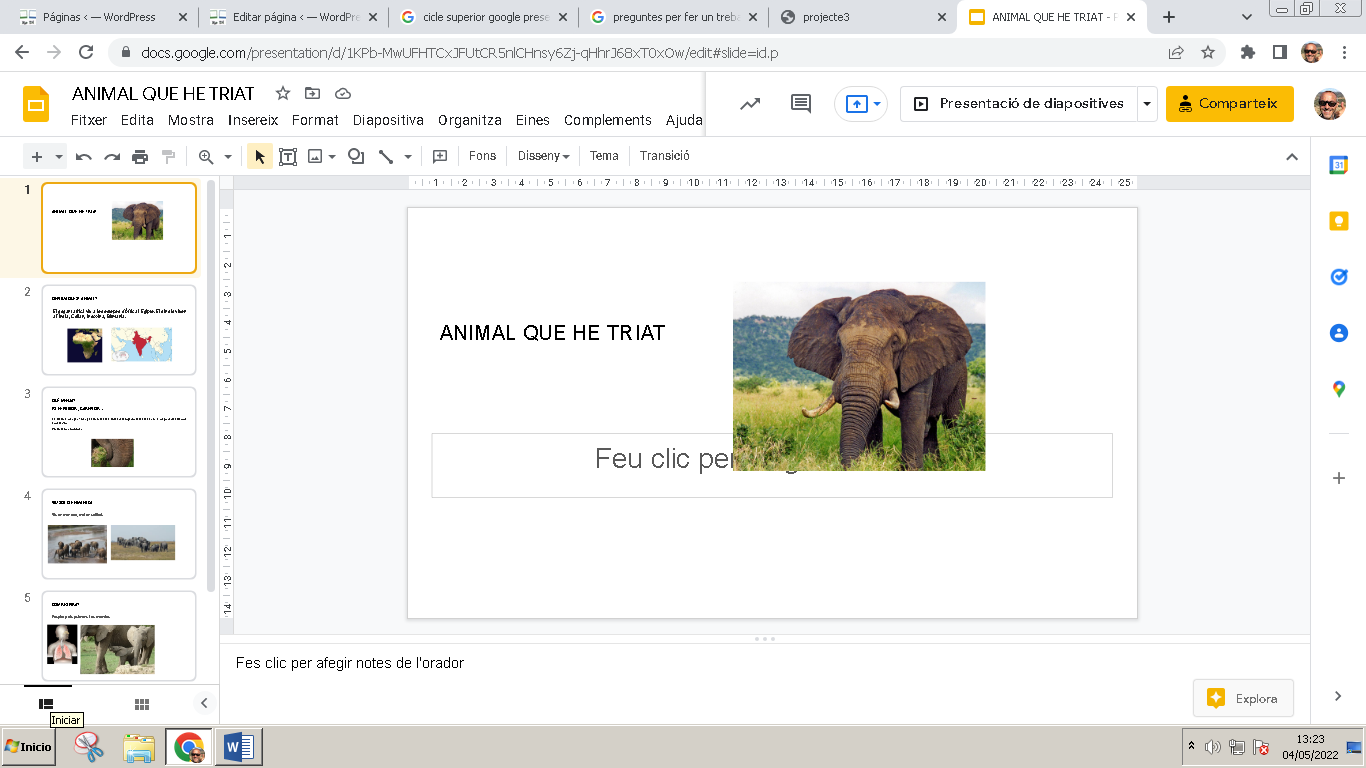 